Załącznik Nr 1 do Zarządzenia nr 25/2023 Dyrektora MCW w Szczecinku z dn. 6 grudnia 2023 r.  REGULAMIN REALIZACJI USŁUGI OPIEKI WYTCHNIENIOWEJW RAMACH PROGRAMU OSŁONOWEGO „SAMODZIELNI” - na lata 2023 – 2025- edycja 2024Postanowienia ogólne§ 1Regulamin określa sposób przyznawania i wykonywania usługi opieki wytchnieniowej przez Miejskie Centrum Wsparcia w Szczecinku, realizowanej w ramach Programu Osłonowego „Samodzielni.” Użyte w Regulaminie niżej wymienione określenia oznaczają: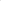 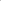 MCW/Realizator — Miejskie Centrum Wsparcia w Szczecinku,Program — Program  osłonowy „Samodzielni” na lata 2023-2025,Uczestnik Programu - odbiorca usług opieki wytchnieniowej określony w Programie,opiekun- osoba realizująca usługi opieki wytchnieniowej.Adresaci Programu§ 2Program adresowany jest do członków rodzin lub opiekunów sprawujących bezpośrednią opiekę nad dziećmi z orzeczeniem o niepełnosprawności i osobami posiadającymi orzeczenie o znacznym stopniu niepełnosprawności albo orzeczenie traktowane na równi z orzeczeniem o znacznym stopniem niepełnosprawności, którzy wymagają usług opieki wytchnieniowej.Usługi opieki wytchnieniowej przysługują w przypadku zamieszkiwania członka rodziny lub opiekuna, o których mowa w ust. 1, we wspólnym gospodarstwie domowym z osobą niepełnosprawną i sprawowania całodobowej opieki nad osobą niepełnosprawną.Cele i założenia Programu§ 31. Głównym celem Programu jest wsparcie członków rodzin lub opiekunów sprawujących bezpośrednią opiekę nad:1) dziećmi z orzeczeniem o niepełnosprawności;2) osobami posiadającymi :orzeczenie o znacznym stopniu niepełnosprawności wydane na podstawie ustawy z dnia 27 sierpnia 1997 r. o rehabilitacji zawodowej i społecznej oraz zatrudnianiu osób niepełnosprawnych (t.j. Dz. U. z 2023 r. poz. 100 ze zm.) luborzeczenie traktowane na równi z orzeczeniem o znacznym stopniu niepełnosprawności (zgodnie z art. 5 i art. 62 ww. ustawy z dnia 27 sierpnia 1997 r. o rehabilitacji zawodowej i społecznej oraz zatrudnianiu osób niepełnosprawnych)  poprzez możliwość uzyskania doraźnej, czasowej pomocy w formie usługi opieki wytchnieniowej.Usługi opieki wytchnieniowej mają za zadanie odciążenie członków rodzin lub opiekunów osób niepełnosprawnych poprzez wsparcie ich w codziennych obowiązkach lub zapewnienie czasowego zastępstwa. Dzięki temu wsparciu osoby zaangażowane na co dzień w sprawowanie opieki dysponować będą czasem, który będą mogły przeznaczyć na odpoczynek i regenerację, jak również załatwienie niezbędnych spraw. Usługi opieki wytchnieniowej mogą służyć również okresowemu zabezpieczeniu potrzeb osoby niepełnosprawnej w sytuacji, gdy opiekunowie z różnych powodów nie będą mogli wykonywać swoich obowiązków związanych z opieką nad nimi.Zakres usług opieki wytchnieniowej§ 4Program jest realizowany w formie świadczenia usług opieki wytchnieniowej w ramach pobytu dziennego w miejscu zamieszkania osoby niepełnosprawnej.Realizacja usług opieki wytchnieniowej§ 5Usługi opieki wytchnieniowej mogą świadczyć:osoby posiadające dyplom potwierdzający uzyskanie kwalifikacji w zawodzie asystent osoby niepełnosprawnej/pielęgniarka lub innym, zapewniającym realizację usługi opieki wytchnieniowej w zakresie adekwatnym do indywidualnych potrzeb osoby niepełnosprawnej lubosoby posiadające, co najmniej 6-miesięczne udokumentowane doświadczenie w udzielaniu bezpośredniej pomocy/opieki osobom niepełnosprawnym, w tym np. doświadczenie zawodowe, udzielanie wsparcia osobom niepełnosprawnych w formie wolontariatu itp. Posiadanie doświadczenia powinno zostać udokumentowane pisemnym oświadczeniem podmiotu, który zlecał udzielanie bezpośredniej pomocy osobom niepełnosprawnym.w przypadku gdy usługa będzie świadczona na rzecz dzieci niepełnosprawnych do 16 roku życia z orzeczeniem o niepełnosprawności łącznie z ww. wskazaniami, wymagane jest także zaświadczenie o niekaralności; pisemna informacja o niefigurowaniu w Rejestrze Sprawców Przestępstw na Tle Seksualnym.2. Nie jest dopuszczalnym wskazanie na opiekuna świadczącego usługę opieki wytchnieniowej:członków rodziny (na potrzeby realizacji Programu za członków rodziny uznać należy wstępnych lub zstępnych, małżonka, rodzeństwo, teściów, macochę, ojczyma oraz osobę pozostającą we wspólnym pożyciu, a także osobę pozostającą w stosunku przysposobienia z uczestnikiem Programu).opiekunów prawnych osoby niepełnosprawnej,osoby faktycznie zamieszkującej z osobą niepełnosprawną.Organizator umożliwi osobie niepełnosprawnej lub członkom rodziny/opiekunom sprawującym bezpośrednią opiekę nad osobą niepełnosprawną samodzielny wybór osoby, która będzie świadczyć usługę opieki wytchnieniowej pod warunkiem, że osoba wskazana spełnia przynajmniej jeden z warunków, o których mowa w ust. 1 pkt a-b.§ 6Limit godzin usług opieki wytchnieniowej w 2024 r. wynosi nie więcej niż 480 godzin dla usług opieki wytchnieniowej świadczonej w ramach pobytu dziennego;W godzinach realizacji usług opieki wytchnieniowej nie mogą być świadczone inne formy pomocy usługowej, w tym: usługi opiekuńcze lub specjalistyczne usługi opiekuńcze, o których mowa w ustawie z dnia 12 marca 2004 r. o pomocy społecznej, usługi finansowane ze środków Funduszu Solidarnościowego lub z innych źródeł.§ 7Realizując usługi opieki wytchnieniowej opiekun kieruje się poniższymi zasadami:akceptacji – opartej na zasadach tolerancji, poszanowania godności swobody wyboru wartości celów życiowych,indywidualizacji – podmiotowego podejścia do osoby niepełnosprawnej,poufności, respektowania prywatności i nieujawniania informacji uzyskanych od uczestnika, bez jego wiedzy i zgody osobom trzecim (z wyłączeniem wyjątków wynikających z przepisów obowiązującego prawa),prawa do samostanowienia – prawo klienta do wolności i odpowiedzialności za swoje życie(z wyłączeniem sytuacji zagrożenia zdrowia i życia),neutralności - zachowanie bezstronne i niewyrażające ocen; usługi opieki wytchnieniowej realizowane są niezależnie od poglądów i postaw przyjmowanych przez opiekunów oraz odbiorców usług, wykonaniu usługi zawsze przyświeca jej cel, niezależnie od przekonań politycznych, religijnych, ideologicznych itp.,dobra rodziny i poszczególnych jej członków – uwzględnienie podczas realizacji usług korzyści poszczególnych członków środowiska rodzinnego Klienta,Usługi opieki wytchnieniowej w ramach Programu realizowane będą do 15 grudnia 2024 r.Udział w Programie jest bezpłatny.Ilość godzin usługi ustalana jest indywidualnie, zgodnie z potrzebami uczestnika Programu oraz możliwościami organizacyjnymi MCW.Zgłoszenia do Programu§ 8W celu zgłoszenia osoby niepełnosprawnej do programu należy wypełnić Kartę zgłoszeniową do Programu osłonowego „Samodzielni„ - załącznik Nr 1 do Programu osłonowego „Samodzielni” na lata 2023-2025. Dokumentem niezbędnym do zakwalifikowania się do usługi jest aktualne orzeczenie o znacznym stopniu niepełnosprawności albo orzeczenie równoważne lub w przypadku dzieci w wieku do 16 roku życia orzeczenie o niepełnosprawności.Do dokumentów należy dołączyć:Klauzulę informacyjną MCW (Załącznik Nr 3 do Regulaminu),Zgodę na przetwarzanie danych osobowych (Załącznik Nr 4 do Regulaminu).Zgłoszenia przyjmowane w dni robocze, w godz. od 800 do 1500 w Miejskim Centrum Wsparcia w Szczecinku, ul. Połczyńska 2A w sposób ciągły, do wyczerpania limitu godzin przewidzianych w Programie.O zakwalifikowaniu do Programu decyduje kolejność zgłoszeń. Uczestnik Programu oraz opiekun jest zapoznawany Regulaminem realizacji usługi opieki wytchnieniowej. w trakcie zgłoszenia chęci uczestnictwa w programie, nie później jednak niż w dniu realizacji pierwszej usługi. 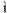 Sposób realizacji usługi opieki wytchnieniowej§ 9Usługi opieki wytchnieniowej realizowane są w terminie, czasie i zakresie ustalonym pomiędzy opiekunem i uczestnikiem programu na podstawie potrzeb określonych w Informacji uczestnika programu osłonowego  „Samodzielni” Moduł I- usługa opieki wytchnieniowej- załącznik Nr 1 do Regulaminu.W uzasadnionych sytuacjach możliwa jest zmiana czasu i zakresu realizacji usług, jednak wymaga to poinformowania stron biorących udział w Programie co najmniej 2 dni przed terminem realizacji usługi.Rozliczenie opiekuna realizującego usługi opieki wytchnieniowej dokonuje się na podstawie prawidłowo wypełnionej  Karty rozliczenia usług opieki wytchnieniowej w ramach Programu osłonowego „Samodzielni" -załącznik Nr 2 do Regulaminu.W przypadku konieczności czasowego zawieszenia realizacji usług w wyniku sytuacji losowych lub zdrowotnych odbiorcy usług (np. nagłego pobytu w szpitalu, poważnego kryzysu kondycji psychofizycznej, wypadku itp.) odbiorca jest zobowiązany poinformować o tym koordynatora niezwłocznie przed planowanym rozpoczęciem usługi. Rezygnacja z Programu może nastąpić w trakcie jego trwania. Uczestnik rezygnujący z uczestnictwa w Programie jest zobowiązany do złożenia pisemnej rezygnacji.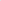 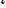 W sytuacjach bezpośredniego zagrożenia życia lub zdrowia zarówno opiekun jak i Uczestnik Programu zobowiązani są w miarę możliwości do niezwłocznego powiadomienia odpowiednich służb i koordynatora Programu.Pozostałe zasady realizacji usługi opieki wytchnieniowej§ 10W celu zapewnienia wysokiej jakości, wykonywane usługi opieki wytchnieniowej podlegają kontroli i są monitorowane przez koordynatora Programu. Monitoring realizowany jest przez koordynatora Programu bezpośrednio w miejscu realizacji usługi, telefonicznie lub w inny uzgodniony i dogodny dla uczestnika Programu sposób.Korzystanie z usług opieki wytchnieniowej oznacza zobowiązanie przez uczestnika Programu na udzielanie informacji służących kontroli i monitorowaniu jakości usług.Uczestnik Programu ma prawo zgłaszać swoje uwagi, dotyczące zakresu i jakości usługi do koordynatora Programu.§11W sprawach nieuregulowanych w niniejszym Regulaminie  ostateczną decyzję podejmuje Dyrektor Miejskiego Centrum Wsparcia w Szczecinku.Wykaz załączników do RegulaminuZałącznik Nr 1 do Regulaminu-  Informacja uczestnika Programu osłonowego  „Samodzielni” na lata 2023 - 2025;Załącznik Nr 2 do Regulaminu - Karta rozliczenia usług opieki wytchnieniowej w ramach Programu osłonowego „ Samodzielni” na lata 2023 - 2025;Załącznik Nr 3 do Regulaminu - Klauzula informacyjna MCW;Załącznik Nr 4 do Regulaminu - Zgoda na przetwarzanie danych osobowych.Załącznik Nr 1 do Regulaminu realizacji usługi opieki wytchnieniowej  w ramach Programu osłonowego „Samodzielni”- na lata 2023 - 2025  przez Miejskie Centrum Wsparcia w SzczecinkuINFORMACJA UCZESTNIKA PROGRAMU OSŁONOWEGO „SAMODZIELNI”MODUŁ I- USŁUGA OPIEKI WYTCHNIENIOWEJDane osoby ubiegającej się o przyznanie usługi opieki wytchnieniowej (opiekuna osoby niepełnosprawnej sprawującego bezpośrednią opiekę):Imię i nazwisko: ……………………………………………………………………………………………………Data urodzenia: ………………………………………….…………………………………………………………Adres zamieszkania: ……………………………………..………………………………………………………………Telefon: ……………………………………………………………………………………………………E-mail: ………………………………………………….………………………………………………… Dane dotyczące osoby niepełnosprawnej, w związku z opieką nad którą opiekun ubiega się o przyznanie usługi opieki wytchnieniowej: Imię i nazwisko: …………………………………………..…………………………………………………………Data urodzenia: ………………………………………….…………………………………………………………Adres zamieszkania: ……………………………………..………………………………………………………………Rodzaj niepełnosprawności:1) dysfunkcja narządu ruchu (paraplegia, tetraplegia, hemiplegia; dziecięce porażenie mózgowe; stwardnienie rozsiane; dystrofia mięśniowa; przebyta przepuklina oponowo – rdzeniowa);2) dysfunkcja narządu wzroku;3) zaburzenia psychiczne;4) dysfunkcje o podłożu neurologicznym; 5) dysfunkcja narządu mowy i słuchu;6) pozostałe dysfunkcje, w tym intelektualne.W jakich czynnościach w szczególności wymagane jest wsparcia:czynności samoobsługowe Tak/Nie;czynności pielęgnacyjne Tak/Nie;w prowadzeniu gospodarstwa domowego i wypełniania ról społecznych Tak/Nie;w przemieszczaniu się poza miejscem zamieszkania Tak/Nie;w podejmowaniu aktywności życiowej i komunikowaniu się z otoczeniem Tak/Nie.Informacje na temat ograniczeń osoby niepełnosprawnej w zakresie komunikowania się lub poruszania się (wypełnia opiekun/członek rodziny, który ubiega się o przyznanie usługi opieki wytchnieniowej):…………………………………………………………………………………………………………………………………………………………………………………………………………II. Preferowana forma, wymiar i miejsce świadczenia usług opieki wytchnieniowej:  dzienna, miejsce………………………………………………………………………………………………………… w godzinach ………………………………………………………………………………………………………… w dniach …………………….…………………………………………………………………………………Do świadczenia usługi opieki wytchnieniowej wskazuję/ nie wskazuję* Panią/a…………………………………………………………………………………………………Nr telefonu……………………………………………………………………………………………..III. Oświadczenia:  Oświadczam, że osoba niepełnosprawna nad którą ubiegam się o przyznanie usługi opieki wytchnieniowej posiada ważne orzeczenie o znacznym stopniu niepełnosprawności/orzeczenie traktowane na równi do orzeczenia o znacznym stopniu niepełnosprawności lub że dziecko posiada orzeczenie o niepełnosprawności.W celu zapewnienia wysokiej jakości usług opieki wytchnieniowej oświadczam, że wyrażam zgodę na kontrolę i monitorowania przez realizatora świadczonych usług opieki wytchnieniowej. Czynności, o których mowa wyżej dokonywane są bezpośrednio w miejscu realizacji usług. Oświadczam, że zapoznałem/łam się (zostałem/łam zapoznany/a) z treścią Regulaminu realizacji usługi opieki wytchnieniowej w ramach Programu osłonowego „Samodzielni”.Oświadczam, że zapoznałem się z zasadami przetwarzania moich danych osobowych w toku realizacji Programu.Oświadczam, że w godzinach realizacji usług opieki wytchnieniowej finansowanych ze środków Funduszu nie będą świadczone inne formy pomocy usługowej, w tym usługi opiekuńcze lub specjalistyczne usługi opiekuńcze, o których mowa w ustawie z dnia 12 marca 2004 r. o pomocy społecznej inne usługi finansowane ze środków Funduszu lub usługi obejmujące analogiczne wsparcie do usług opieki wytchnieniowej finansowane ze środków publicznych.Oświadczam, że aktualnie uczestniczę/nie uczestniczę* w innym Programie w zakresie usług opieki wytchnieniowej, Szczecinek, data …………………………… ..………………………………………………………Podpis osoby opiekuna prawnego lub członka rodziny/opiekuna osoby niepełnosprawnejINFORMACJA REALIZATORAPotwierdzam/ nie potwierdzam* uprawnienie do korzystania z usług opieki wytchnieniowej.Proponowana miesięczna ilość godzin usługi opieki wytchnieniowej wynosi:…………………………………………………………………………………………………………………………………………………………………………………………………………………………………………………………………………………………………………………………………………………………………………………………………………………………..Podpis Kierownika *Odpowiednie podkreślićZałącznik Nr 2 do Regulaminu realizacji usługi opieki wytchnieniowej  w ramach Programu osłonowego „Samodzielni” na lata 2023 - 2025 przez Miejskie Centrum Wsparcia w SzczecinkuKarta rozliczenia usług opieki wytchnieniowej w ramach Programu „ Samodzielni”Dane osoby, której przyznane zostały usługi opieki wytchnieniowej (opiekuna prawnego/członka rodziny/opiekuna osoby niepełnosprawnej):Imię i nazwisko: ………………………………………………………………………………………………..……Data urodzenia: ……………………………………………………………………………………………..………Adres zamieszkania: ……………………………………………………………………………………………..………Telefon: ………………………………………………………………………………………………..……E-mail: …………………………………………………..............................................................................Dane dotyczące osoby niepełnosprawnej, w związku z opieką nad którą opiekunowi przyznane zostały usługi opieki wytchnieniowej: Imię i nazwisko: ……………………………………………………………………………………………………Data urodzenia: ……………………………………………………………………………………………………Adres zamieszkania: ……………………………………………………………………………………………………Informacje dot. realizowanych usług opieki wytchnieniowej:Opieka wytchnieniowa przyznana w formie: dziennej, Opieka wytchnieniowa przyznana w wymiarze: ………………………………………………..……………………………………………….Miejsce realizacji usług opieki wytchnieniowej: …………………………………………………………………………………………………Imię i nazwisko osoby świadczącej usługi:…………………………………………………………………………………..……………..……………………………………………………………..Data i podpis opiekuna Potwierdzam zgodność karty realizacji Programu:……………………………………………………………………………………………………………………………………………………………………………………………………………………………………………………………………………………………………………………………………………………………………………………..Data i podpis osoby reprezentującej Realizatora usługLp.Data realizacji opieki wytchnieniowejLiczba godzin świadczonej opieki wytchnieniowejPodpis osoby realizującej usługę opieki wytchnieniowejPodpis osoby objętej opieką wytchnieniową/członka rodziny/opiekunaUwagi1.2.3.4.5.6.7.8.9.1011121314151617181920212223RAZEM liczba godzin  zrealizowanej opieki wytchnieniowejRAZEM liczba godzin  zrealizowanej opieki wytchnieniowejRAZEM liczba godzin  zrealizowanej opieki wytchnieniowejRAZEM liczba godzin  zrealizowanej opieki wytchnieniowejRAZEM liczba godzin  zrealizowanej opieki wytchnieniowejRAZEM liczba godzin  zrealizowanej opieki wytchnieniowej